St. Mary’s Church of England Primary School  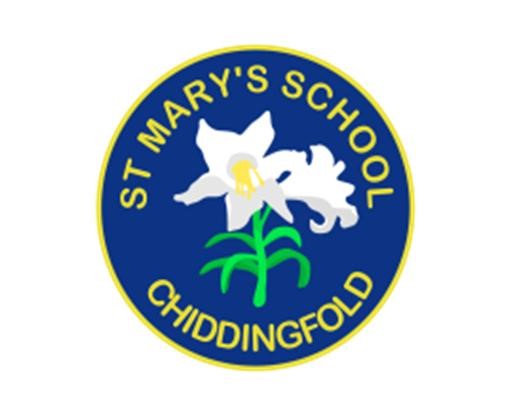 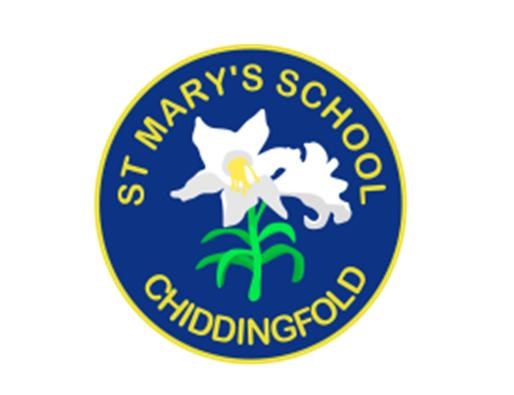 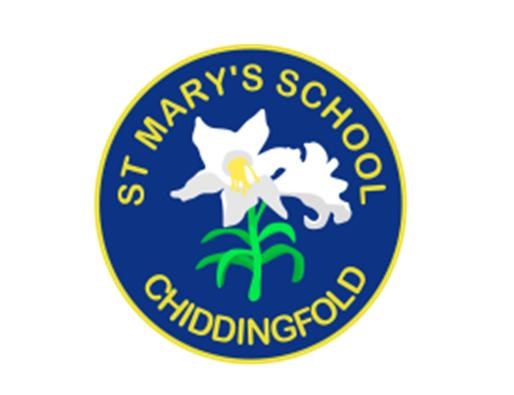                 Safeguarding Action Plan 2022/23  Lead Person: Sheila Buckley     Key Role Governor: Ben Moir   Time frame  Lead Person/Others involved  Action required for:  Resources Finance  Materials  Training  Success Criteria/Impact  Autumn 1 2022  SB/ all staff and Governors New updates to Keeping children safe in education shared in inset and governor meeting  N/A   Staff and Governors are aware of changes and duties. Part one read, signed and dated by all Autumn 1  SB, AE, GL and KP  To meet half-termly to discuss children being monitored on CPOMs Meeting time   DSL and deputies aware of duties and rationales for children on monitoring list   Autumn 2022 SB To ensure all key policies have been  N/A  All staff and Governors and  shared with all staff/students and Governors. Updated KCSIE Sept. 2022 – overview of changes and updates to the policy shared  visitors read & understand at least chapter one of KCSIE 2022 and other key policies. Governors and leaders in the school to have read all of KCSIE September  2022.These are kept in a central location for all to access and read & sign to say read and understood. Overview of updates to KCSIE shared with staff, governors and cluster.   Autumn 2022 All staff  All staff to complete the updated PREVENT online training  Educare SG/CP refresher No cost  Everybody completed and fully understood the PREVENT agenda and protocol -certificates printed Educare course completed and certificates printed   September 2022DSL’s and Deputies DSL to complete Level 3 DSL traininingGL to complete Paediatric Safeguarding training £240On-line training completed and certificates printed and filedAutumn 2022  LGC and staff  The LGC are aware of local Safeguarding arrangements, this includes; an understanding of Local Safeguarding Procedures, and key guidance’s, i.e.  Threshold  Document, Multi-Agency Dispute Resolution and Escalation Policy and the Information Sharing Guidance.  No cost  Staff and Governors are aware of  SG arrangements and the provision for Early Help.  HT report in LGC meeting Staff meeting  Autumn 2022 DSL deputies  to complete audits for Surrey and Trust and attend network meetings  Audits filled in and sent to Surrey and Trust  Rota for DSL meetings and feedback in monthly DSL internal meetings  DSL time DSL team gather information and evidence.  Key issues from network meetings discussed in internal meetings and information shared with staff in staff meetings and briefings as necessary mechanisms are in place to record any referred to SS  to inform Govs and effective monitoring by the governors  September 2022                 SLTEnsure all new documents and relevant policies are updated on website Admin time Up to date policies and information easily accessible on website Autumn 2022                  DSLAttend GST hub supervision meeting DSL time Work with DSL hub to discuss and support each other Autumn 2022  SB/Staff  The school has a Safeguarding Information Leaflet for pupils/parents/carers/visitors. Best practice is one developed with pupils  & one which explains who is who in the school & safeguarding information for new pupils  No cost  SG leaflet for school community in place and shared to pupils/parents/governors and staff Autumn 2022 and ongoing  IT co-ordinator  DSL  The school has an On-Line Safety Policy/Guidance which has been developed in consultation with a wide range of staff & pupils.  Questionnaires & the pupil voice has been used ensuring there is a whole school ownership.  The Policy is displayed on the school’s website. It is evidenced that the policy is reviewed on an annual regular basis  IT co-ordinator and DSL time On-line safety information updated to all school community  On-line safety reviewed regularly Pupils and parents sent regular reminders and updates IT safety part of IT curriculum taught at the start of each IT unit to take into account new & specific  Safeguarding concerns  September 2022 DSL CPOMs training for all staff  No cost Ensure all staff feel confident using and reporting on CPOMs Throughout the year  Andrew Hall weekly bulletins sent Weekly SLT meetings  Monthly internal DSL meetings Monthly SCR checks  Termly SG/CP audits completed and sent to Surrey and Trust Annual safeguarding face to face audit Follow up actions  To continue timetable of meetings, networks, audits and updates to all stakeholders regularly and when new updates given Time to complete audits and attend meetings   Up to date with current training, audits  